Цель: познакомить детей с некоторыми составляющими семейного бюджета, пенсией, зарплатой, стипендией. Продолжать воспитать уважительное отношение к людям, зарабатывающим деньги. Уметь считать, сравнивать числа, составлять целое из частей, понимать отношение между целым и частью, решать простые арифметические задачи на сложение и вычитание, называть соседей числа.Материал: модель «Семейный бюджет» (СБ), карточки с изображением членов семьи; игрушка гном; результаты труда - карточки с изображением денег; математический набор; счетные палочки.Организация занятия: дети сидят за двухместными столами.ХОД ЗАНЯТИЯ.Ребята! Сегодня у нас необычное занятие! В гости пришел Гном-Эконом. Давайте поздороваемся с ним! У него (очень интересное) странное имя, которое произошло от слова - ЭКОНОМИКА, т.е. - ведение домашнего хозяйства. А так же экономика - это наука о ведении хозяйства не только в семье, но и в целой стране.Ребята, Гном - Эконом приглашает нас познакомиться с его друзьями, с семьей ЭКОНОМИСТОВ.И так, давайте знакомиться! Это папа - экономист (воспитатель показывает соответствующую карточку). Он работает на фирме. Его профессия - строитель. Вы знаете, чем занимается строитель? Правильно! Он строит дома для людей и за свой труд он получает зарплату - это деньги, получаемые за работу (на модель круга кладется соответствующая карточка). Что получает папа за свой труд? {зарплату).Еще в этой семье живет мама - экономистка. Она работает педиатром. Ребята, а вы знаете, кто такой педиатр? (ответы детей) Правильно! За свою работу она получает что? {зарплату)А кто же еще живет в этой семье? Давайте познакомимся ?! В этой семье есть еще дедушка — экономист и бабушка - экономушка (воспитатель показывает соответствующую карточку). Они уже старенькие и не работают. Но когда они были молодыми, работали и получали зарплату. А теперь они получают пенсию - это тоже деньги. Ее платят пожилым людям, которые много лет проработали (на модель круга кладется соответствующая карточка). Что получают дедушка с бабушкой? (Пенсию).Ну а теперь давайте познакомимся с последними членами семьи экономистов. Это сестра и брат - экономята (воспитатель показывает соответствующие карточки).Брат пока не работает. Он учится в институте. Учеба - это тоже труд. За свой труд он поучает стипендию. Стипендия - это тоже деньги. Это плата за учебу (на модель кладется соответствующая карточка). Что получает брат за свой труд? (стипендию).А его сестра нигде не учиться, и пока не работает. Она еще маленькая и ходит в детский сад. Когда она вырастит, тоже будет учиться, а потом пойдет работать и будет получать деньги (зарплату).Ребята, Гном - Эконом приготовил для вас задания! У него к вам есть вопросы:Сколько всего человек в семье?Как называются деньги, которые получают родители за свой труд?Как называются деньги, которые получают бабушка и дедушка?Что такое стипендия? Кто в семье получает ее?Молодцы! Вы справились!Ребята, посмотрите! Вот это все деньги, которые получают все члены семьи. И они называются бюджетом семьи.А сейчас мы немного передохнем: ФИЗКУЛЬТМИНУТКАМы старались, мы училисьИ немного утомились.Сделать мы теперь должныУпражненья для спины!(Вращение корпусом вправо, влево).Мы работаем руками,Мы летим под облаками.Руки вниз и руки вверх.Кто летит быстрее всех?(Дети имитируют движение крыльев).Чтобы ноги не болели,Раз - присели, два присели,Три, четыре, пять и шесть,Семь и восемь, девять, десять(Приседания).Рядом с партою идем,(Ходьба на месте).И садимся мы потом(Дети садятся за парты).Молодцы! А теперь давайте продолжим наше занятие. Игра « Доходы семьи экономистов»Цель: Углубить представления детей о доходе, его динамике (увеличение, уменьшение).Материал: Модель «Семейный бюджет», сюжетные карточки.Содержание: Дети вместе с воспитателем играют в «Семейный бюджет», определяют доходы семьи.Я предлагаю вам поиграть в игру, которая называется « Доходы семьи экономистов». Будьте внимательны!Вопросы:Брат в этом месяце не получил стипендию, т.к. болел. Денег в семье стало больше или меньше?В гости к семье экономов приехал дядя - экономист, брат папы. И добавил в доход семьи свою зарплату. Доход семьи увеличился или уменьшился?Папа - экономист хорошо работал и получил премию. Премия - это деньги, получаемые за особые успехи в работе. Доход семьи изменился? Как? Молодцы ребята! Вы на все вопросы ответили правильно!Давайте посмотрим какое еще задание приготовил для вас Гном - Эконом! А ЗАДАНИЯ ТАКИЕ:У Игоря было 8 машинок, вечером мама подарила ему еще одну. Сколько машинок стало у Игоря? Кто может повторить условие, вопрос, решение и ответ этой задачи? А теперь выложите у себя на столах решение и ответ этой задачи. Молодцы, с этим заданием вы справились. А теперь второе задание:Появился новый дом, числа поселились в нем. Помогите мне друзья, кто соседи у меня? (воспитатель показывает домики с числами: 5, 8,10, 2). Молодцы, и с этим заданием вы справились. А теперь последнее задание:Выложите у себя на столах из 6-ти счетных палочек домик с остроконечной крышей. Добавьте еще 2 палочки, чтобы получился заколоченный домик.Молодцы! Вы справились со всеми заданиями.А теперь давайте в конце нашего занятия немного отдохнем и послушаем веселые загадки:Пять котят и мама кошка, сколько кошек на окошке?Сколько носов у трех котов?Сколько ушей у трех мышей?На крыльце сидит щенок, греет свой пушистый бок. Прибежал еще один и уселся рядом с ним. Сколько стало щенят?Я рисую кошкин дом, три окошка, дверь с крыльцом. Наверху еще одно, чтобы не было темно. Посчитай окошки в домики у кошки.У колечка, у кольца нет начала, нет конца. Знают все друзья вокруг, у колечка форма.... (круг).Числа складываем вместе, между ними пишем крестик. Я вопросов не боюсь, называю крестик .... (плюс).Какая цифра спряталась в слове семья?Спасибо тебе Гном - Эконом за веселые загадки, и за то, что познакомил нас со своими друзьями. Теперь ребята узнали много нового: что такое зарплата, пенсия, стипендия, премия, доход, (дети вместе с воспитателем проговаривают новые слова и их определения).До свидания Гном - Эконом! До новых встреч!Занятие наше закончено, спасибо. Вы сегодня были активны, и у вас все получилось!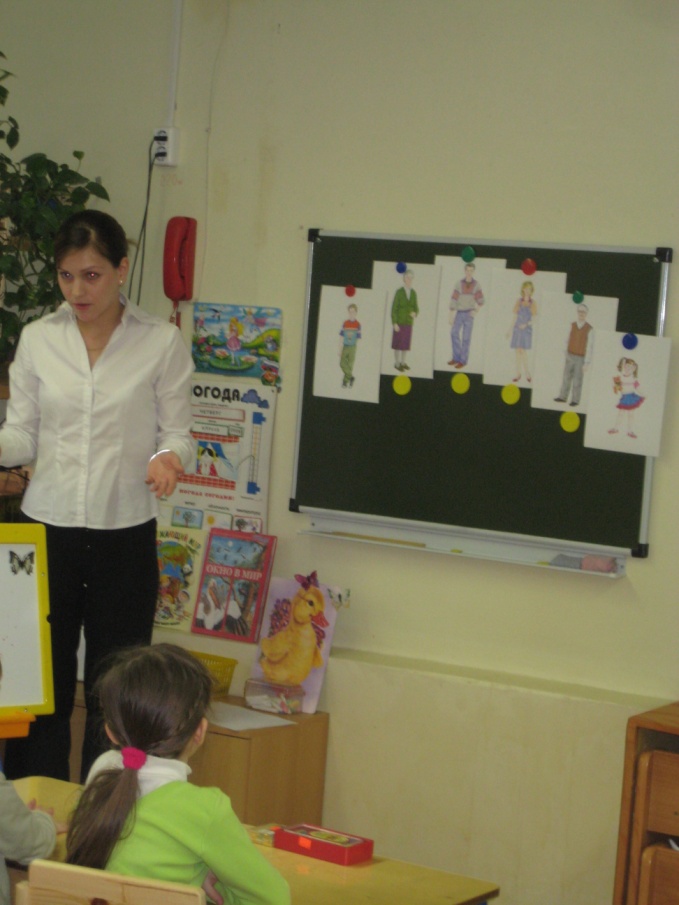 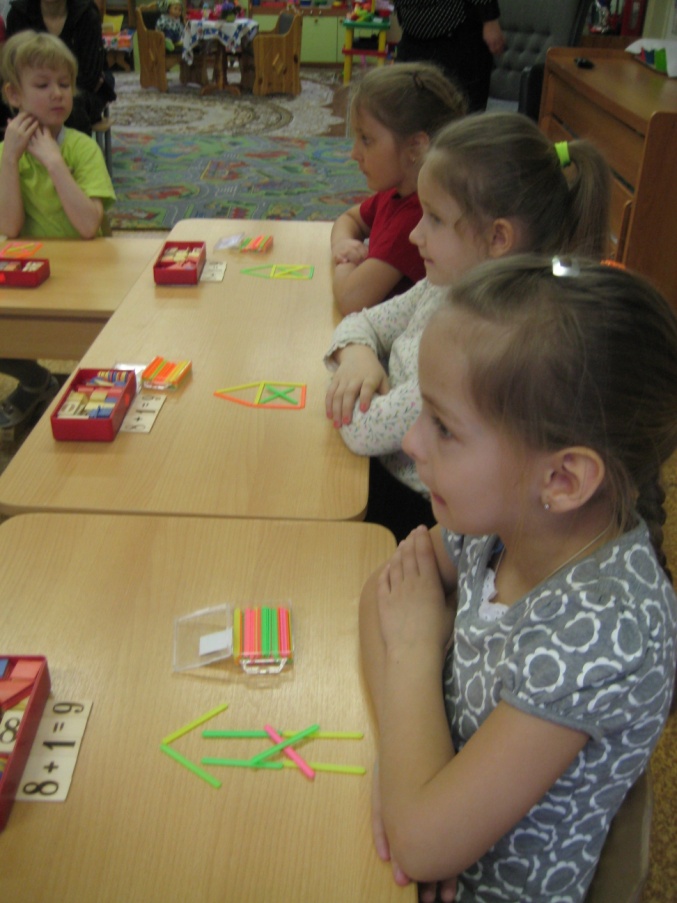 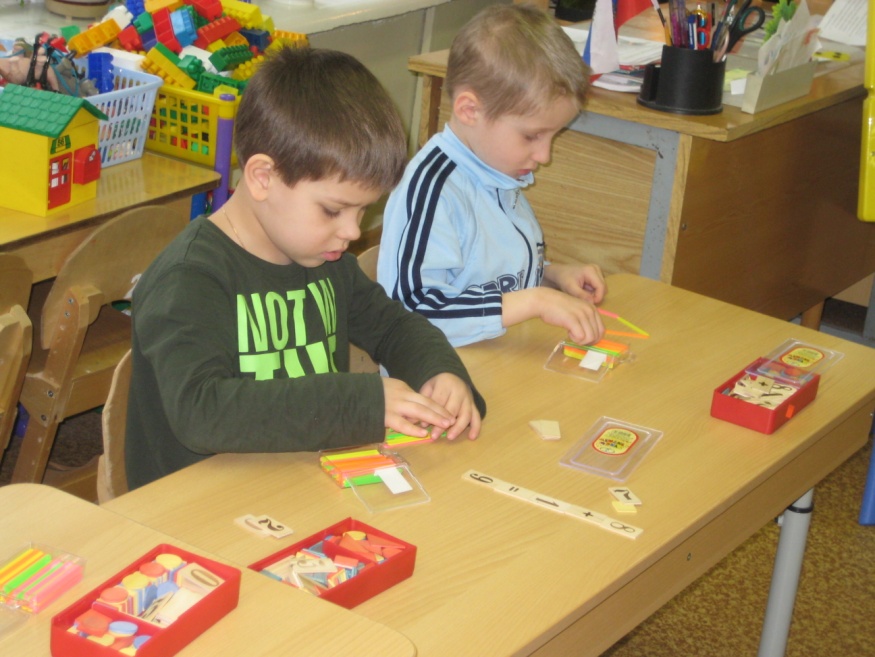 